Prilog 2. Ponudbeni list za ZAKUP POSLOVNOG PROSTORA RADI POSTAVLJANJA SAMOPOSLUŽNOG AUTOMATA ZA SNACK PROIZVODE I HLADNE NAPITKE za potrebe RIJEKA 2020 d.o.o. za razdoblje od 12 mjeseciPodaci o ponuditelju: Naručitelj/ Zakupodavac:RIJEKA 2020 d.o.o.Naziv ponuditelja OIB:Adresa sjedišta (broj pošte i mjesto, ulica i kućni broj):Adresa za dostavu pošte (broj pošte i mjesto, ulica i kućni broj):IBAN račun / Poslovna banka:Gospodarski subjekt u sustavu PDV-a DA / NE  (zaokružiti odgovarajuće)Broj telefona/telefaksa za kontakt i narudžbe Adresa e-pošte:Adresa e-pošte za kontakt i narudžbeIme, prezime i funkcija osoba/e za potpisivanje ugovoraIme, prezime i funkcija osobe za kontakt:Broj dijelova ponude:Cijena mjesečne zakupnine bez PDV-a, brojkama:Cijena zakupnine bez PDV-a, brojkama za razdoblje od 12 mjeseci:Iznos PDV-a, brojkama za razdoblje od 12 mjeseci:Cijena mjesečne zakupnine s PDV-om, brojkama: Rok valjanosti ponude (90 dana od dana dostave ponuda):(upisati datum)Datum ponude:Uz ponudu dostavljamo popis svih sastavnih dijelova i priloga ponude (Sadržaj ponude) slijedećim redoslijedom:Uz ponudu dostavljamo popis svih sastavnih dijelova i priloga ponude (Sadržaj ponude) slijedećim redoslijedom:Uz ponudu dostavljamo popis svih sastavnih dijelova i priloga ponude (Sadržaj ponude) slijedećim redoslijedom:Uz ponudu dostavljamo popis svih sastavnih dijelova i priloga ponude (Sadržaj ponude) slijedećim redoslijedom:Uz ponudu dostavljamo popis svih sastavnih dijelova i priloga ponude (Sadržaj ponude) slijedećim redoslijedom:Podnošenjem ove ponude prihvaćamo sve uvjete iz Poziva na dostavu ponude.       Za Ponuditelja:	______________________________________	M.P.	Ime i prezime, funkcija ovlaštene osobe 	______________________________________		                        Potpis ovlaštene osobe Podnošenjem ove ponude prihvaćamo sve uvjete iz Poziva na dostavu ponude.       Za Ponuditelja:	______________________________________	M.P.	Ime i prezime, funkcija ovlaštene osobe 	______________________________________		                        Potpis ovlaštene osobe 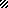 